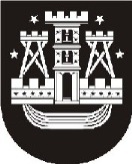 KLAIPĖDOS MIESTO SAVIVALDYBĖS ADMINISTRACIJA	2015 m. balandžio 14 d. buvo pasirašyta Klaipėdos miesto savivaldybės tarybos narių koalicijos sutartis, kurios priede „Pirmyn, Klaipėda!“ buvo įtvirtintas siekis dvigubinti finansavimą kultūros sektoriui.	Teikiame Klaipėdos miesto savivaldybės tarybos kolegijai Finansavimo didinimo kultūros sektoriui programą iki 2019 m. Rengiant minėtos programos projektą remtasi Klaipėdos miesto savivaldybės tarybos 2015 m. sausio 29 d. sprendimu Nr. T2-7 patvirtintomis „Klaipėdos miesto savivaldybės 2015–2020 metų kultūros kaitos gairėmis“, bei Klaipėdos miesto savivaldybės tarybos 2013 m. balandžio 26 d. sprendimu Nr. T2-79 (aktuali redakcija 2015 m. liepos 30 d. sprendimas Nr. T2-174) patvirtintu Klaipėdos miesto savivaldybės 2013–2020 metų strateginės plėtros planu. 	Prašome Klaipėdos miesto savivaldybės tarybos kolegijos pritarti siūlomam Finansavimo didinimo kultūros sektoriui programos projektui.Finansavimo didinimo kultūros sektoriui programos projektas 2016–2019 m. Finansavimo Kultūros sektoriui apimtys procentine ir finansine išraiška Eur.  *Pateikiamos sumos preliminarios, pagrindas atliktiems skaičiavimams – 2015 m. Savivaldybės biudžetasKarolina Paškevičienė, tel. 8 (46) 39 61 73, karolina.paskeviciene@klaipeda.ltKlaipėdos miesto savivaldybės tarybos Kolegijai2016-04-13Nr.T1-127Klaipėdos miesto savivaldybės tarybos KolegijaiKlaipėdos miesto savivaldybės tarybos KolegijaiDĖL finansavimo didinimo kultūros sektoriui programos PRISTATYMO KOLEGIJAIDĖL finansavimo didinimo kultūros sektoriui programos PRISTATYMO KOLEGIJAIDĖL finansavimo didinimo kultūros sektoriui programos PRISTATYMO KOLEGIJAIDĖL finansavimo didinimo kultūros sektoriui programos PRISTATYMO KOLEGIJAIDĖL finansavimo didinimo kultūros sektoriui programos PRISTATYMO KOLEGIJAIEil. nr. Priemonės pavadinimasRezultatas 2019 m. 1 kryptis. Tarpsektorinės sąveikos skatinimas1 kryptis. Tarpsektorinės sąveikos skatinimas1 kryptis. Tarpsektorinės sąveikos skatinimas1.Inicijuoti ir įgyvendinti valstybinės bei tarptautinės reikšmės kultūrinius projektusĮgyvendintas Lietuvos kultūros sotinės projektas „Klaipėda – neužšąlantis kultūros uostas“;Sustiprintas Klaipėdos miesto reprezentacinių festivalių žinomumas nacionaliniu ir tarptautiniu mastu;Parengta paraiška Europos kultūros sotinės konkursui „Klaipėda Europos kultūros sostinė 2022“;Surengtas Tarptautinis Klaipėdos violončelės forumas;Įgyvendintas tarptautinis kultūros festivalis „Europiada“, Tarptautinis chorų čempionatas, ar kitas panašaus lygio tarptautinis renginys.Poveikis:Sukurta ilgalaikė kultūros sektoriaus plėtros strategija; Išaugęs gyventojų pasididžiavimas savo miestu;Padidėjusi kultūrinių paslaugų pasiūla;Padidėjęs miesto žinomumas nacionaliniu ir tarptautiniu mastu; Kuriamas savito, patrauklaus miesto įvaizdis;Inicijuoti kultūros infrastruktūros atnaujinimo projektai; Ekonominė nauda: pagal Europos komisijos atliktą tyrimą vidutiniškai 1 Eur  investuotas į ambicingus kultūros projektus miestui atneša 7 Eur.Kuriamos naujos darbo vietos;Išaugęs turistų srautas 30 proc.2.Senamiestyje suformuoti „Kultūros kvartalą“, sudarant sąlygas verslo ir kultūros ir kūrybinių organizacijų veiklaiSuformuotas Klaipėdos kultūros senamiestyje veikiantis Kultūros kvartalas. Poveikis:Tikėtina, kad suformuotame kvartale  išplėtus paslaugų pasiūlą ir sutelkus įvairių sričių menininkus bei verslo atstovus, pagerės kvartale teikiamų kultūrinių paslaugų kokybė (30 proc.), padidės senamiesčio patrauklumas ir konkurencingumas. 3.Aktyvinti miesto kultūros ir kitų sektorių bendradarbiavimąRengiamos miestui aktualios kultūros konferencijos, seminarai, apskritojo stalo diskusijos, kūrybinės dirbtuvės, atliekami ir analizuojami kultūros lauko tyrimai.Poveikis:Atlikus kultūros lauko tyrimus bus išanalizuoti miestiečių poreikiai, konferencijų, seminarų, diskusijų metu sutelkta visuomenė turės galimybę dar labiau įsitraukti į ilgalaikės miesto kultūros strategijos, atliepiančios miestiečių poreikius, kūrimą.2 kryptis. Kultūrinio tapatumo skatinimas2 kryptis. Kultūrinio tapatumo skatinimas2 kryptis. Kultūrinio tapatumo skatinimas1.Aktualizuoti, fiksuoti, kaupti ir populiarinti jūrinio kultūros paveldo vertybes bei marinistinės-meninės kūrybos palikimą, sudaryti sąlygas jūrinio kultūros paveldo platesniam pažinimuiParengtas miesto tapatumą reprezentuojančių jūrinio kultūros paveldo objektų (vertybių) sąvadas, Skatinamos sąvadu paremtos iniciatyvos.Poveikis:Didinamas miesto patrauklumas;Sudaromos sąlygos jūrinio kultūros paveldo platesniam pažinimui;Skatinamas kultūros, verslo, švietimo įstaigų, kūrybinių industrijų bendradarbiavimas. 2.Jūrinės kultūros ženklais, mažosios architektūros formomis gerinti miesto vizualinį vaizdąTęsiamas kultūrinio turizmo maršruto „Vėtrungės – regiono kultūrinio turizmo jungtys“ įgyvendinimas, įgyvendinami kiti panašaus pobūdžio projektai.Poveikis:Plečiama kultūrinio turizmo paslaugų pasiūla, Didinamas miesto patrauklumas;Sudaromos sąlygos jūrinio kultūros paveldo platesniam pažinimui.3.Modernizuoti Mažosios Lietuvos istorijos muziejaus ekspozicijasModernizuojamos Mažosios Lietuvos istorijos muziejaus ekspozicijos;Poveikis:Sukuriamos šiuolaikinius standartus atitinkančios sąlygas naudotis muziejaus paslaugomis, didėja įstaigos lankomumas ir patrauklumą.Sudaromos sąlygos miesto istorijos, kultūros paveldo platesniam pažinimui.4.Parengti miesto piliavietėje naujai įrengiamų erdvių muziejifikavimo koncepciją ir įrengti ekspozicijas1. Sukurta nauja ekspozicija Piliavietėje, Poveikis:Didinamas teritorijos patrauklumas.Plečiama kultūrinio turizmo paslaugų pasiūla. 5.Dailės palikimo išsaugojimo Klaipėdoje galimybių studijos parengimasParengta dailės palikimo išsaugojimo Klaipėdoje koncepcija ir gyvendintas priemonių planasPoveikis:Sudaromos sąlygos miesto kultūros paveldo platesniam pažinimui;Plečiama kultūrinio turizmo paslaugų pasiūla.6.Dalyvauti Baltijos šalių jūros regiono šalių kultūrinėse programose bei jas inicijuotiSuskurtas Baltijos šalių bendradarbiavimo centras Piliavietėje;Poveikis:Skatindamas regiono kultūrinį bendradarbiavimas bei intergraciją į tarptautinę erdvę.  Didinamas miesto, bei jame vyksiančių kultūrinių įvykių  žinomumas.3 kryptis. Kultūros lauko komunikacijos stiprinimas3 kryptis. Kultūros lauko komunikacijos stiprinimas3 kryptis. Kultūros lauko komunikacijos stiprinimas1.Sukurti veiksmingą Klaipėdos miesto kultūros komunikavimo ir įvaizdžio formavimo sistemąSukurta ir įgyvendinta Klaipėdos miesto kultūros rinkodaros programa.Sukurta „Miestiečio-kultūros vartotojo“ kortelės sistema“Poveikis:Didinamas miesto, bei jame vyksiančių kultūrinių įvykių žinomumas.Didinamas kultūros vartotojų skaičius;Kuriamas patrauklaus, aktyvaus miesto įvaizdis;Aktyvinamas kultūrinis turizmas.4 kryptis. Kultūros prieinamumo didinimas4 kryptis. Kultūros prieinamumo didinimas4 kryptis. Kultūros prieinamumo didinimas1.Skatinti kultūros inovacijas ir užtikrinti naujų informacinių bei ryšių technologijų pagrindu teikiamų paslaugų kūrimą ir plėtrąUžtikrina naujų informacinių bei ryšių technologijų pagrindu teikiamų paslaugų pasiūla kultūros įstaigose.Poveikis:Padidinamas teikiamų kultūros patrauklumas ir prieinamumas;Didinamas kultūros vartotojų skaičius.2.Socialinę atskirtį mažinančių Kultūros bei meno projektų dalinio finansavimo iš savivaldybės biudžeto didinimas1. Užtikrintas kultūros projektų mažinančių socialinę atskirtį dalinis finansavimas.Poveikis:Mažinamas socialinę atskirtį patiriančių žmonių skaičius mieste;Skatinama miestiečių tautinė, socialinė tolerancija;Didinama kultūrinių paslaugų pasiūla;Didinamas kultūros vartotojų skaičius.3.Stipendijų finansavimo didinimas, siekiant didesnės Klaipėdoje kuriančių profesionalių menininkų kūrybos sklaidos nacionaliniu mastu1. Sukurta ir įgyvendinta menininkų „traukos“  programaPoveikis:Didinama Klaipėdoje kuriančių menininkų bendruomenė; Didinama kultūrinių paslaugų pasiūla;Metai20152016201720182019Proc. nuo savivaldybės biudžeto2,84 %3 %4 %5 %5,68 %Eur. programai*3 638,54 459,45 699,46 440,17 277,0Kultūros programos finansavimo dalis tenkanti Biudžetinių kultūros įstaigų išlaikymui proc.83,9 %80,5 %69 %60 %50 %Kultūros programos dalis tenkanti kūrybinių organizacijų iniciatyvoms ir miesto šventėms organizuoti proc. 16,1 %19, 5 %31 %40 %50 %Savivaldybės administracijos direktoriusSaulius Budinas